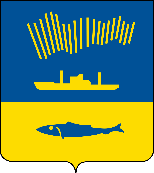 АДМИНИСТРАЦИЯ ГОРОДА МУРМАНСКАП О С Т А Н О В Л Е Н И Е                                                                                                         № В соответствии со статьей 9.2 Федерального закона от 12.01.1996 № 7-ФЗ «О некоммерческих организациях», Положением о порядке управления и распоряжения имуществом города Мурманска, утвержденным решением Совета депутатов города Мурманска от 29.01.2015 № 8-100, постановлениями администрации города Мурманска от 17.02.2011 № 229 «О порядке отнесения имущества муниципального автономного или бюджетного учреждения к категории особо ценного движимого имущества» и от 28.10.2011 № 2071 «Об утверждении Положения об осуществлении администрацией города Мурманска функций и полномочий учредителя в отношении муниципального бюджетного учреждения»,  п о с т а н о в л я ю: 1. Внести в приложение к постановлению администрации города Мурманска от 30.12.2011 № 2754 «Об утверждении Порядка согласования распоряжения особо ценным движимым имуществом, закрепленным за муниципальным бюджетным учреждением собственником или приобретенным муниципальным бюджетным учреждением за счет средств, выделенных ему собственником на приобретение такого имущества, а также недвижимым имуществом» следующие изменения:1.1. Пункт 2 изложить в новой редакции:«2. Настоящий Порядок не распространяется на случаи предоставления Учреждением особо ценного движимого имущества и недвижимого имущества в аренду и безвозмездное пользование, а также на списание особо ценного движимого имущества и недвижимого имущества.Распоряжение особо ценным движимым имуществом и недвижимым имуществом путем передачи его в аренду и безвозмездное пользование осуществляется в соответствии с установленным порядком предоставления бюджетным учреждением в аренду и безвозмездное пользование особо ценного движимого имущества и недвижимого муниципального имущества.Списание особо ценного движимого имущества и недвижимого имущества осуществляется в соответствии с установленным порядком списания пришедшего в негодность имущества, находящегося в муниципальной собственности города Мурманска.».1.2. Пункт 6 изложить в новой редакции: «6. Решение о согласовании совершения сделки принимается Учредителем по согласованию со структурным подразделением администрации города Мурманска, на которое возложены функции по управлению и распоряжению муниципальным имуществом города Мурманска (далее – Собственник) и главой администрации города Мурманска в форме приказа Учредителя, если им является структурное подразделение администрации города Мурманска, имеющее статус юридического лица, или в форме постановления администрации города Мурманска, если учредителем является структурное подразделение администрации города Мурманска, не наделённое статусом юридического лица.Решение об отказе в согласовании совершения сделки оформляется Учредителем в форме приказа Учредителя, если им является структурное подразделение администрации города Мурманска, имеющее статус юридического лица, и в форме постановления администрации города Мурманска, если Учредителем является структурное подразделение администрации города Мурманска, не наделенное статусом юридического лица.».1.3. Пункт 8 изложить в новой редакции: «8. После получения представленных Учреждением документов Учредитель:1) проверяет полноту (комплектность) документов, представленных Учреждением, их соответствие требованиям законодательства Российской Федерации и настоящего Порядка, наличие в сопроводительном письме сведений, указанных в пункте 3 настоящего Порядка, и в течение 5 рабочих дней с даты поступления документов уведомляет Учреждение о выявленных недостатках или о необходимости представить дополнительные документы. После устранения Учреждением замечаний Учредитель принимает доработанный вариант документов к повторному рассмотрению;2) рассматривает целесообразность согласования совершения сделки и в случае принятия положительного решения в течение 10 рабочих дней с даты поступления документов подготавливает проект решения о согласовании совершения сделки и направляет его на согласование Собственнику с приложением документов, представленных Учреждением, а в случае отказа в согласовании - в течение 10 рабочих дней с даты поступления документов оформляет решение об отказе в согласовании совершения сделки.».1.4. Пункт 9 изложить в новой редакции: «9. Собственник при рассмотрении проекта решения о согласовании совершения сделки в течение 5 рабочих дней со дня их получения проверяет соответствие предмета сделки данным, содержащимся в реестре муниципального имущества города Мурманска и либо согласовывает проект решения о согласовании совершения сделки, либо направляет Учредителю отказ в согласовании проекта решения сделки с обоснованием причин отказа.9.1. Учредитель с учетом решения Собственника в течении 3 рабочих дней направляет проект решения на согласование главе администрации города Мурманска.9.2. Глава администрации города Мурманска рассматривает проект решения о согласовании совершения сделки и либо согласовывает проект решения о согласовании совершения сделки, либо направляет Учредителю отказ в согласовании проекта решения сделки с обоснованием причин отказа.».1.5. Подпункт 5) пункта 10 изложить в новой редакции:«5) мотивированного отказа Собственника или главы администрации города Мурманска в согласовании совершения сделки;».2. Отделу информационно-технического обеспечения и защиты информации администрации города Мурманска (Кузьмин А.Н.) разместить настоящее постановление на официальном сайте администрации города Мурманска в сети Интернет.3. Редакции газеты «Вечерний Мурманск» (Хабаров В.А.) опубликовать настоящее постановление.4. Настоящее постановление вступает в силу со дня официального опубликования.5. Контроль за выполнением настоящего постановления возложить на заместителя главы администрации города Мурманска Синякаева Р.Р.Глава администрации города Мурманска								   Е.В. Никора